The Fearless Scholarship was created by the Fearless Undocumented Alliance to highlight the community of activism, leadership and civic engagement that many students are involved in at the University of Illinois at Chicago (UIC). In addition, it honors the impact and legacies of undocumented activists who have been instrumental in inspiring young people to be agents of social change. 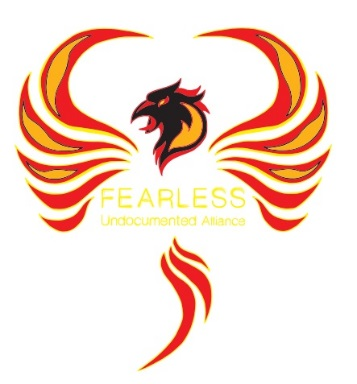 The Fearless Undocumented Alliance (FUA) is seeking applicants for the 2016-2017 scholarship awards. This academic year, 3 scholarships in the amount of $1,000 will be awarded as a commemoration of its 3rd anniversary. Any undocumented UIC student in good academic standing can apply or be nominated!Priority will be given to the following undocumented students with disabilities, transgender, LGBTQ+ or gender non-conforming, homeless. Please email us to let us know if you plan to nominate someone.Eligibility Requirements:Undocumented UIC students Must be an undergraduate student Minimum 2.5 grade point averageNomination requirements:2-page nomination letter (preferably from a UIC faculty or staff member)500 words personal statement from studentCopy of most recent (unofficial is acceptable) transcript/gradesApplication ChecklistIn order for an application to be considered, the following must be submitted by the duedate. Please place your last and first name in the title header of all emailsCompleted application form500 words Personal Statement Copy of most recent (unofficial is acceptable) transcript/gradesRecommendation letters (at least 1) submitted directly to the e-mail shownResume (Cover letter optional)SUBMISSION DEADLINE: January 7, 2017 (11:59 p.m. CST) Applications and Attachments will be accepted only via e-mail with the subject line: FEARLESS SCHOLAR to uicfua@gmail.comNOTE: Late applications will not be accepted.Personal interviews may be requested for finalists. Scholarship recipients will be notified via e-mail on or about January 15, 2017FEARLESS SCHOLARSHIP APPLICATION FORMPersonal Information       Name: _____________________________________Birth date: _____________________________________University Identification Number: _____________________________________Cell No: _____________________________________E-mail: _____________________________________Home Address: _____________________________________Gender identity: _____________________________________Are you currently receiving in-state tuition?                   Yes                      No How did you hear about this scholarship?What encouraged you to apply (200 words max)?Have you liked us on Facebook, Twitter or Instagram?Please list any recent leadership roles you have held in your community, school or job:Academic BackgroundPlease list the semester and year you started college: ________________________What is your major? What is your minor, if applicable? ________________________What are your Career goals (200 words min)?Financial InformationAre you currently employed?                   Yes                      NoIf you answered yes, what is your occupation? ________________________Total Number of Family members who are living in your household, including yourself: _________Please list the amount and type of financial aid (loans and scholarships) that have been awarded to you from any source since enrolling in your undergraduate program.Thank you for completing the application form! Please make sure to email all the requirements to uicfua@gmail.com with the subject line: FEARLESS SCHOLAR